SREDNJEŠOLSKA TRŽNICA 2017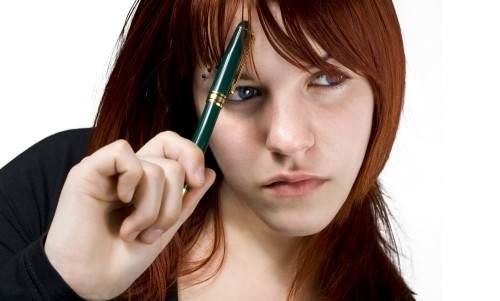 KDAJ? 	torek, 14. 11. 2017 od 15:00 do 17:00KJE? 		v avli Osnovne šole TrebnjeKDO? Gimnazija Novo mestoSrednja šola Josipa JurčičaŠolski center Novo mestoSrednja elektro šola in tehniška gimnazijaSrednja gradbena in lesarska in vzgojiteljska šolaSrednja strojna šolaSrednja zdravstvena in kemijska šolaEkonomska šola Novo mestoGrm Novo mesto – Center biotehnike in turizmaKmetijska šola Grm in biotehniška gimnazijaSrednja šola za gostinstvo in turizemVABLJENI!